Punch 30 Super CarrySome matches are meant to be. Federal® engineers designed both Punch™ ammunition and the new 30 Super Carry cartridge from the ground up for self-defense, and the two have come together in a load that’s far easier to shoot effectively. Punch was specifically engineered to provide balanced terminal performance across different platforms and through the most common barriers. Similarly, we created the 30 Super Carry cartridge around the unique needs of self-defenders who carry concealed, delivering the power of 9mm Luger, with more magazine capacity and dramatically less recoil. The blending of the two technologies gives shooters an extremely easy-to-shoot and effective option for real-world defense.Features & BenefitsSignificantly less recoil than 9mm LugerSame power as 9mm Luger with as many as 3 more rounds of magazine capacity in currently available handgunsBalanced performance across different platforms and through the most common barriersPunch jacketed hollow-point bullet designPart No.	Description	UPC	MSRPPD30P1	30 Super Carry 103-grain Punch JHP	604544 68875 7	$26.99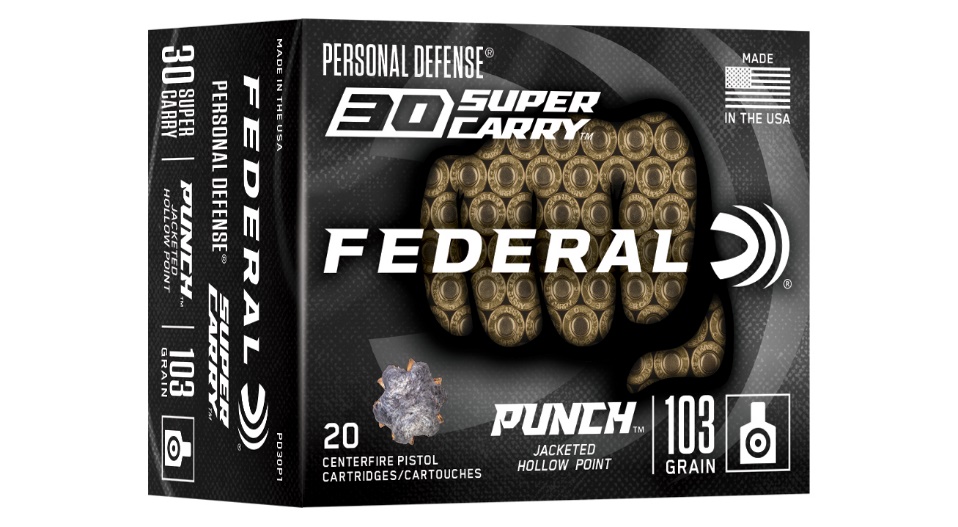 